ONET WOMEN DAY<< WOMEN (R)EVOLUTION_Jak budować autentyczne relacje i więzi w dobie AI >>Prowadzący _ce konferencjeDominika Olszyna, Redaktorka Naczelna ONET LIFESTYLEDamian Michałowski, Redaktor TEMATSPEAKERDŁUGOŚĆGODZINABLOK I BLOK I BLOK I BLOK I ONET TEŻ JEST KOBIETĄ Witamy w Świecie Kobiet na Onecie Dominika Olszyna – Redaktorka naczelna Onet LIfestyleBartosz Węglarczyk – Redaktor Naczelny Onet20 min11.05 – 11.25W poszukiwaniu relacji. Trendy kształtujące przyszłość lifestyle i inspiracje w komunikacji do kobietMonika Borycka – Analityczka trendów, TREND RADAR35 min11.25– 12.00TOTAL TIMING BLOK I55 minPRZERWA – COFFE BREAK10 min12.00 – 12.10BLOK II:BLOK II:BLOK II:BLOK II:Ciągle na scenie: jak „selfizm” zubaża nasze związki i przysparza nam samotnościNatalia de Barbaro 30 min12.15 – 12.45SEGMENTACJA KOBIET 2023 -"Poznaj Kobiety 2.0: Jak się zmieniły i czego pragną” Czy mamy do czynienia z (r)ewolucją?. Dorota Peretiatkowicz  - IRCenterKatarzyna Krzywicka -Zdunek - IRCenter 30 min12.45 – 13.15"Budowanie Głębokich Więzi w Codziennej Rzeczywistości - o tym jak wiarygodnymi treściami utrzymać uwagę Kobiet.O tym jak serwisy RASP przyciągają uwagę Kobiet (OFERTA REDAKCJI Onet Lifestyle +)Dominika Olszyna - ONET15 min13.15 – 13.30"Jak Zdobyć i Utrzymać Miłość Użytkowniczek.Rafał Wiewiórski ,Ad Product & Solution Marketing Director Ringier Axel Springer Polska15 min13.30 – 13.45TOTAL TIMING BLOK II1h30minPRZERWA - LUNCH 1H13.45 – 14.45BLOK III:BLOK III:BLOK III:BLOK III:"We are every women – jak budować komunikację do kobiet wykorzystując rozwiązania oferty RASP"  Iza Kowalewska – Head of Content Marketing Team Ringier Axel Springer PolskaRafał Broniarek – Head of Strategy & Growth Ringier Axel Springer Polska20 min14.45 – 15.05Kobiecy punkt widzenia w nowej ramówce audio-video Sabina Lipska – Chief Video Officer Ringier Axel Springer Polska15 min15.05 – 15.20Let’s give women and men #EqualVoice Katarzyna Gaweł-Brudkiewicz – Head of Diversity, Equity & Inclusion Ringier Axel Springer Polska15 min15.20 - 15.35The New NormalWojciech Borowski – Group CEO w McCann Poland20 min15.35 – 15.55TOTAL TIMING BLOK III1 h 20 minPodsumowanie i zakończenie konferencjiDominika i Damian5 min15.55 – 16.10KONIEC 16.10KONIEC 16.10KONIEC 16.10KONIEC 16.10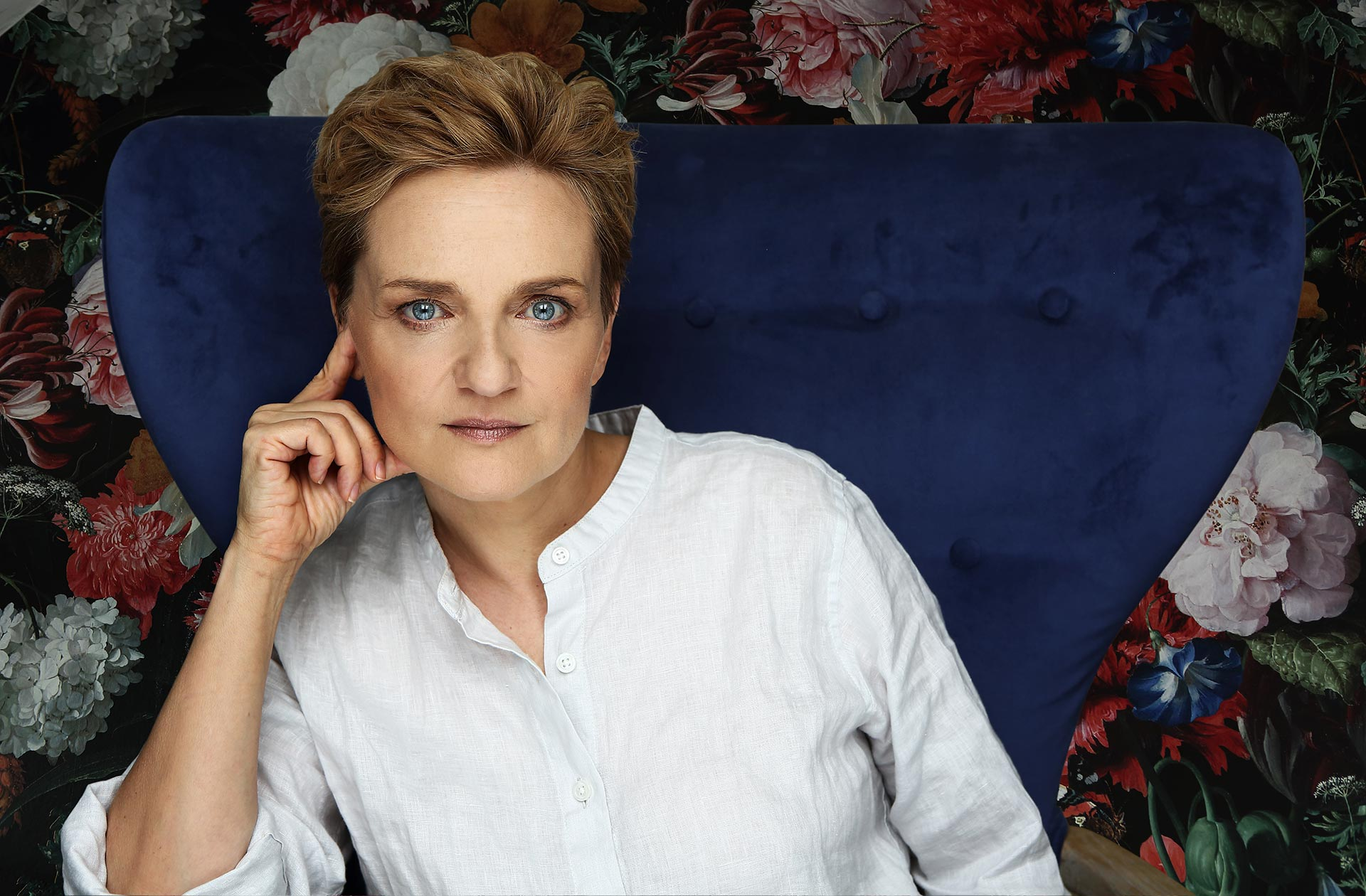 Natalia de Barbaro  - psycholożka, autorka książki "Czuła Przewodniczka", "Przędza" (premiera odbyła się 8.03.2023) oraz  zbioru wierszy "Krwawnik, mniszek, ułudka". Prowadzi autorskie warsztaty  Własny Pokój , Dzikie Dziewczynki oraz Czułe Struny. Jej książka "Czuła Przewodniczka" wydana pod koniec lutego 2021 r. została bestsellerem roku EMPIK w kategorii "Rozwój Osobisty" i będzie wydana w dziewięciu krajach (Brazylia, Bułgaria, Chorwacja, Czechy, Hiszpania, Litwa, Słowacja, Portugalia, Niemcy).  Laureatka wielu nagród.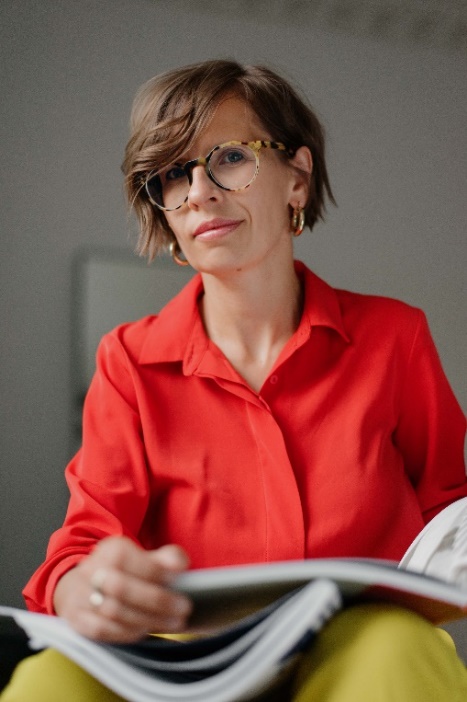 Monika Borycka – TREND RADARanalityczka trendów, TrendRadar
Obserwatorka trendów, analityczka innowacji technologicznych i specjalistka futures studies. Założycielka i CEO marki TrendRadar, pod szyldem której przybliża wiedzę o trendwatchingu i przyszłości. Opiekunka merytoryczna studiów podyplomowych Trendwatching & Futures Studies na AGH, wykładowczyni (AGH, Akademia Leona Koźmińskiego), mówczyni. Współpracuje z firmami i organizacjami w zakresie analizy trendów i innowacji, pomagając im zrozumieć przyszłość i dobrze przygotować się na zmiany. Posiada 13-lat doświadczenia w mediach digitalowych największych ogólnopolskich stacji telewizyjnych, gdzie zajmowała się m.in. trendwatchingiem oraz wdrażaniem innowacyjnych produktów i usług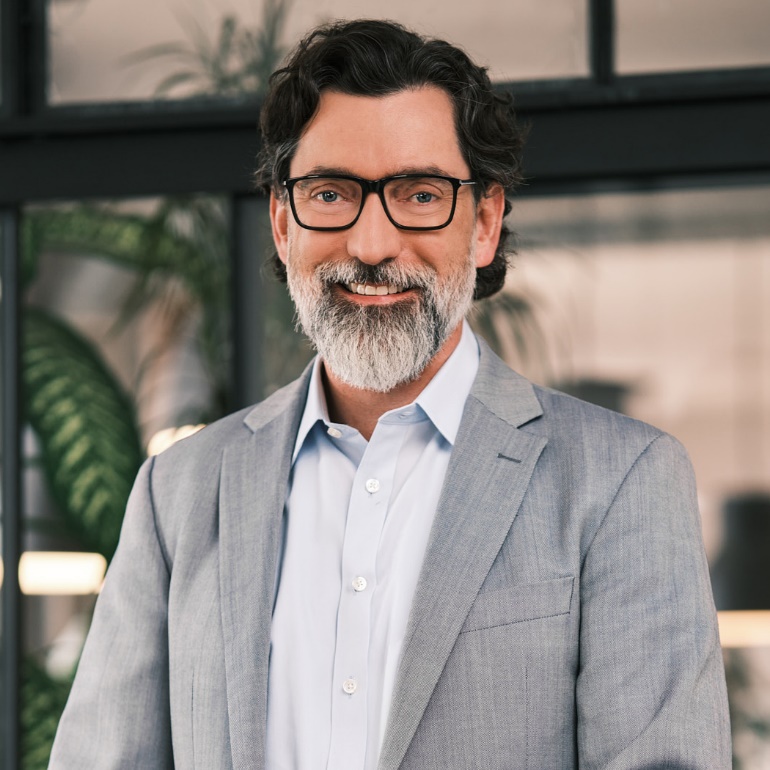 Wojciech Borowski –  Group CEO at McCANN PolandPosiada ponad 25 letnie doświadczenie w biznesie, marketingu i reklamie. Jeden z czołowych przedstawicieli branży. Od 2013 roku Group CEO McCANN Poland, która zdobyła tytuł Agencji Kreatywnej Roku na Effie Awards Poland w 2021.  W 2023 roku McCANN Poland zajęła pierwszą pozycje w globalnym rankingu Cannes Lions for Good po zdobyciu 9 Lwów w tym Titanium oraz Grand Prix za platformę „Gdzie Zamieszkać” dla Mastercard. Grupy Marketingowe przez niego prowadzone czterokrotnie otrzymywały tytuł „Grupa Reklamowa Roku” przyznawany przez Media Marketing Polska. W latach 2012-2016 Przewodniczący Rady Nadzorczej Stowarzyszenia Komunikacji Marketingowej SAR.  W 2021-2022 pełnił rolę przewodniczącego YPO Gold Poland. Często jest zapraszany przez media aby udzielić wypowiedzi na temat nowych technologii, projektowania komunikacji, trendów biznesowych oraz reklamy. Od 2014 jest aktywnym Mentorem w programie Mentors4Starters